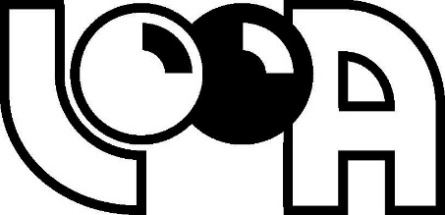 LU Optometrijas un redzes zinātnes nodaļas un LOOA kopīgā klīniski praktiskā konference2020. gada 16. februārī, plkst. 11 00LU Dabaszinātņu akadēmiskajā centrā, Magnum auditorijā (1. stāvā)Jelgavas ielā 1.Krāsu redzes jutības izmaiņas vienu nedēļu pēc kataraktas operācijasZ. Jansone - Langina, M. Jurjāne, R. Trukša, M. Ozoliņš (20 min)Ambliopija un ekscentriska fiksācijaK. Kalniča-Dorošenko, A. Švede (20 min)Acs akomodācijas atbilde dažāda dizaina kontaktlēcāsA. Gordeja, E. Kassaliete (20 min)Asociētās forijas novērtēšanaP. Vinogradova, A. Švede, A. Brenk-Krakowska, B. Lewiński (20 min)Iedzimtas kataraktas, to diagnostika un ārstēšana LatvijāE. Skaistkalne, S. Valeiņa, A. Švede (20 min)Kafijas pauze 40 minRedzes speciālistu loma 3D vizualizācijas tehnoloģiju pasaulēT. Pladere, K. Panke, G. Krūmiņa  (20 min)Maģistrantūras studentu izveidoti materiāli - optometrijā aktuālu tēmu popularizēšanaK. Panke (20 min)Moderno briļļu lēcu izrakstīšanaK. Detkova (45 min)Redzes funkcionālie traucējumi un vispārējā veselībaA. Balgalve (30 min)Diskusija (10 min)